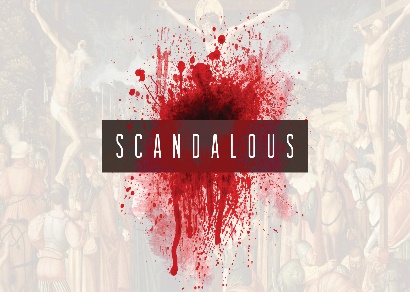 “We are a great scandal to the world. But to us who believe, we are the power of God!”Sermon NotesThe PlaygroundRich and PoorConsider Your Own CallThe Great Scandal